ГОДИШЊИ ЕНЕРГЕТСКИ БИЛАНС ПРОИЗВОДЊЕ И ПОТРОШЊЕ НАФТЕ И ДЕРИВАТА НАФТЕЗа 2019. годину Обавеза давања података темељи се на члану 26. а казнене одредбе за одбијање давања података или давање непотпуних 
и нетачних података на члану 52. Закона о званичној статистици („Сл. гласник РС“, бр. 104/2009). Подаци ће бити коришћени искључиво у статистичке сврхе и неће бити објављивани као појединачни. 
Сви подаци имају карактер пословне тајне.Табела 1. НАБАВКА И ПРОИЗВОДЊАТабела 2. УКУПНА ПРОДАЈА/ИЛИ ПРЕДАЈАДатум  ________________ 2020. годинеШтампано у Републичком заводу за статистикуwww.stat.gov.rsОбразац ЕН-4.10.аРЕПУБЛИКА СРБИЈАЗакон о званичној статистици
„Службени гласник РС“, број 104/09.Републички завод за статистикуЗакон о званичној статистици
„Службени гласник РС“, број 104/09.Шифра истраживања: 007121ПОДАЦИ О ИЗВЕШТАЈНОЈ ЈЕДИНИЦИПОДАЦИ О ИЗВЕШТАЈНОЈ ЈЕДИНИЦИПОДАЦИ О ИЗВЕШТАЈНОЈ ЈЕДИНИЦИПОДАЦИ О ИЗВЕШТАЈНОЈ ЈЕДИНИЦИПОДАЦИ О ИЗВЕШТАЈНОЈ ЈЕДИНИЦИПОДАЦИ О ИЗВЕШТАЈНОЈ ЈЕДИНИЦИПОДАЦИ О ИЗВЕШТАЈНОЈ ЈЕДИНИЦИПОДАЦИ О ИЗВЕШТАЈНОЈ ЈЕДИНИЦИПОДАЦИ О ИЗВЕШТАЈНОЈ ЈЕДИНИЦИПОДАЦИ О ИЗВЕШТАЈНОЈ ЈЕДИНИЦИПОДАЦИ О ИЗВЕШТАЈНОЈ ЈЕДИНИЦИПОДАЦИ О ИЗВЕШТАЈНОЈ ЈЕДИНИЦИПОДАЦИ О ИЗВЕШТАЈНОЈ ЈЕДИНИЦИПОДАЦИ О ИЗВЕШТАЈНОЈ ЈЕДИНИЦИПОДАЦИ О ИЗВЕШТАЈНОЈ ЈЕДИНИЦИПОДАЦИ О ИЗВЕШТАЈНОЈ ЈЕДИНИЦИПОДАЦИ О ИЗВЕШТАЈНОЈ ЈЕДИНИЦИПОДАЦИ О ИЗВЕШТАЈНОЈ ЈЕДИНИЦИПОДАЦИ О ИЗВЕШТАЈНОЈ ЈЕДИНИЦИПОДАЦИ О ИЗВЕШТАЈНОЈ ЈЕДИНИЦИПОДАЦИ О ИЗВЕШТАЈНОЈ ЈЕДИНИЦИПОДАЦИ О ИЗВЕШТАЈНОЈ ЈЕДИНИЦИПОДАЦИ О ИЗВЕШТАЈНОЈ ЈЕДИНИЦИПОДАЦИ О ИЗВЕШТАЈНОЈ ЈЕДИНИЦИПОДАЦИ О ИЗВЕШТАЈНОЈ ЈЕДИНИЦИПОДАЦИ О ИЗВЕШТАЈНОЈ ЈЕДИНИЦИПОДАЦИ О ИЗВЕШТАЈНОЈ ЈЕДИНИЦИПОДАЦИ О ИЗВЕШТАЈНОЈ ЈЕДИНИЦИПОДАЦИ О ИЗВЕШТАЈНОЈ ЈЕДИНИЦИПОДАЦИ О ИЗВЕШТАЈНОЈ ЈЕДИНИЦИПОДАЦИ О ИЗВЕШТАЈНОЈ ЈЕДИНИЦИПОДАЦИ О ИЗВЕШТАЈНОЈ ЈЕДИНИЦИПОДАЦИ О ИЗВЕШТАЈНОЈ ЈЕДИНИЦИПОДАЦИ О ИЗВЕШТАЈНОЈ ЈЕДИНИЦИПОДАЦИ О ИЗВЕШТАЈНОЈ ЈЕДИНИЦИПословно имеПословно имеПословно имеМатични број Матични број ОпштинаМестоМестоУлица и кућни бројУлица и кућни бројУлица и кућни бројУлица и кућни бројТелефонТелефонДелатност Редни број у адресару (попуњава статистика)Редни број у адресару (попуњава статистика)Редни број у адресару (попуњава статистика)Редни број у адресару (попуњава статистика)Редни број у адресару (попуњава статистика)        Напомена:        Поштовани,        Годишњим истраживањем ЕН-4.10.а прикупљају се подаци о производњи и утрошку нафте и деривата нафте.        Сви подаци које нам доставите биће коришћени искључиво за израду агрегатних позиција Енергетског биланса нафте Републике Србије.        Уколико не располажете тачним подацима за неку од ставки у табелама, молимо Вас да извршите стручну процену. Молимо Вас да попуњени подаци буду и званични за Ваше привредно друштво.        Податке прикажите збирно за извештајну јединицу (обухватите све јединице у саставу) и у одговарајућа поља упишите целе – заокружене бројеве (без децимала).        Молимо Вас да обрасце попуните у два примерка, од којих један задржавате за сопствену документацију, а други нам доставите на адресу:РЕПУБЛИЧКИ ЗАВОД ЗА СТАТИСТИКУОдељење за статистику индустрије, енергетике и грађевинарства11050 Београдул. Милана Ракића бр.5        За евентуалне нејасноће и дилеме при попуњавању овог обрасца можете се обратити Ивану Николићу из Групе за статистику енергетике на телефон 011/2412-922 (локал 324), 011/2411-852 (директни телефон и факс) или е-mail: ivan.nikolic@stat.gov.rs Ред.
бр.Назив гориваЈединица мереЗалихе на почетку годинеУвозНабавка од рафинеријеНабавка од других 
у 
Р СрбијиПроизво-дњаУтрошеноУтрошеноУтрошеноУтрошеноГубициИзвозЗалихе на крају годинеПродаја или предаја без надокнаде 
у Р Србији1)Ред.
бр.Назив гориваЈединица мереЗалихе на почетку годинеУвозНабавка од рафинеријеНабавка од других 
у 
Р СрбијиПроизво-дњаза произво-дњу деривата нафтеза произво-
дњу осталих производа петрохем.за одвијање процеса производњеза рад енерганеГубициИзвозЗалихе на крају годинеПродаја или предаја без надокнаде 
у Р Србији1)12345678910111213141516Природни гас ПХК локација Спољностарчевачка000 St m3Природни гас Петропласт локација Лука Дунав000 St m3Природни гас ФСК000 St m31.Природни гас000 St m3Пиролитички бензинt2.Рафинисана основна сировина (рафинеријски међупроизводи)t3.(МТБЕ) Metil tetra Butil EtartРафинат II ФСК (течни нафтни гас)t4.Течни нафтни гасtСирови бензин-примарни бензинt5.Нафта (примарни бензин за петрохемију)tПиролитичко уљеt6.Гориво за ложење и остала гасна уљаtМазутt7.Уље за ложење (мазут) са садржином S1%t8.Уље за ложење (мазут) са садржином S1%t1) кол.16 = кол.4+кол.5+кол.6+кол.7+кол.8-кол.9-кол.10-кол.11-кол.12-кол.13-кол.14-кол.15Ред.
бр.Назив гориваЈединица мереУкупна продаја и/или предаја без надокнаде 
у Р Србији1)Укупна продаја и/или предаја без надокнаде:Укупна продаја и/или предаја без надокнаде:Укупна продаја и/или предаја без надокнаде:Укупна продаја и/или предаја без надокнаде:Укупна продаја и/или предаја без надокнаде:Укупна продаја и/или предаја без надокнаде:Укупна продаја и/или предаја без надокнаде:Укупна продаја и/или предаја без надокнаде:Ред.
бр.Назив гориваЈединица мереУкупна продаја и/или предаја без надокнаде 
у Р Србији1)рафинеријетрговципроизвођачи електричне и/или топлотне енергијеиндустријатранспортпољопривредадомаћинстваостали потрошачи123456789101112Природни гас ПХК локација Спољностарчевачка000 Stm3Природни гас Петропласт локација Лука Дунав000 Stm3Природни гас ФСК000 Stm31.Природни гас000 Stm3Пиролитички бензинt2.Рафинисана основна сировина (рафинеријски међупроизводи)t3.(МТБЕ) Metil tetra Butil EtartРафинат II ФСК (течни нафтни гас)t4.Течни нафтни гасtСирови бензин-примарни бензинt5.Нафта (примарни бензин за петрохемију)tПиролитичко уљеt6.Гориво за ложење и остала гасна уљаtМазутt7.Уље за ложење (мазут) са садржином S1%t8.Уље за ложење (мазут) са садржином S1%t1) Колона 4 у табели 2 треба да буде једнака колони 16 у табели 1  Напомена:Образац попунио:Образац попунио:Руководилац:Руководилац:(име и презиме)(име и презиме)(име и презиме)(име и презиме)Контакт телефон:/(обавезно унети и позивни број)(обавезно унети и позивни број)(обавезно унети и позивни број)(обавезно унети и позивни број)(обавезно унети и позивни број)(обавезно унети и позивни број)(обавезно унети и позивни број)(обавезно унети и позивни број)(обавезно унети и позивни број)(обавезно унети и позивни број)(обавезно унети и позивни број)(обавезно унети и позивни број)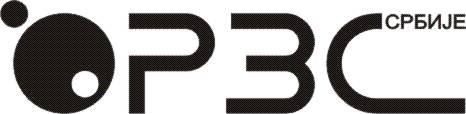 